Ashley Stevenson Memorial Scholarship Sponsorship Contact Information 2015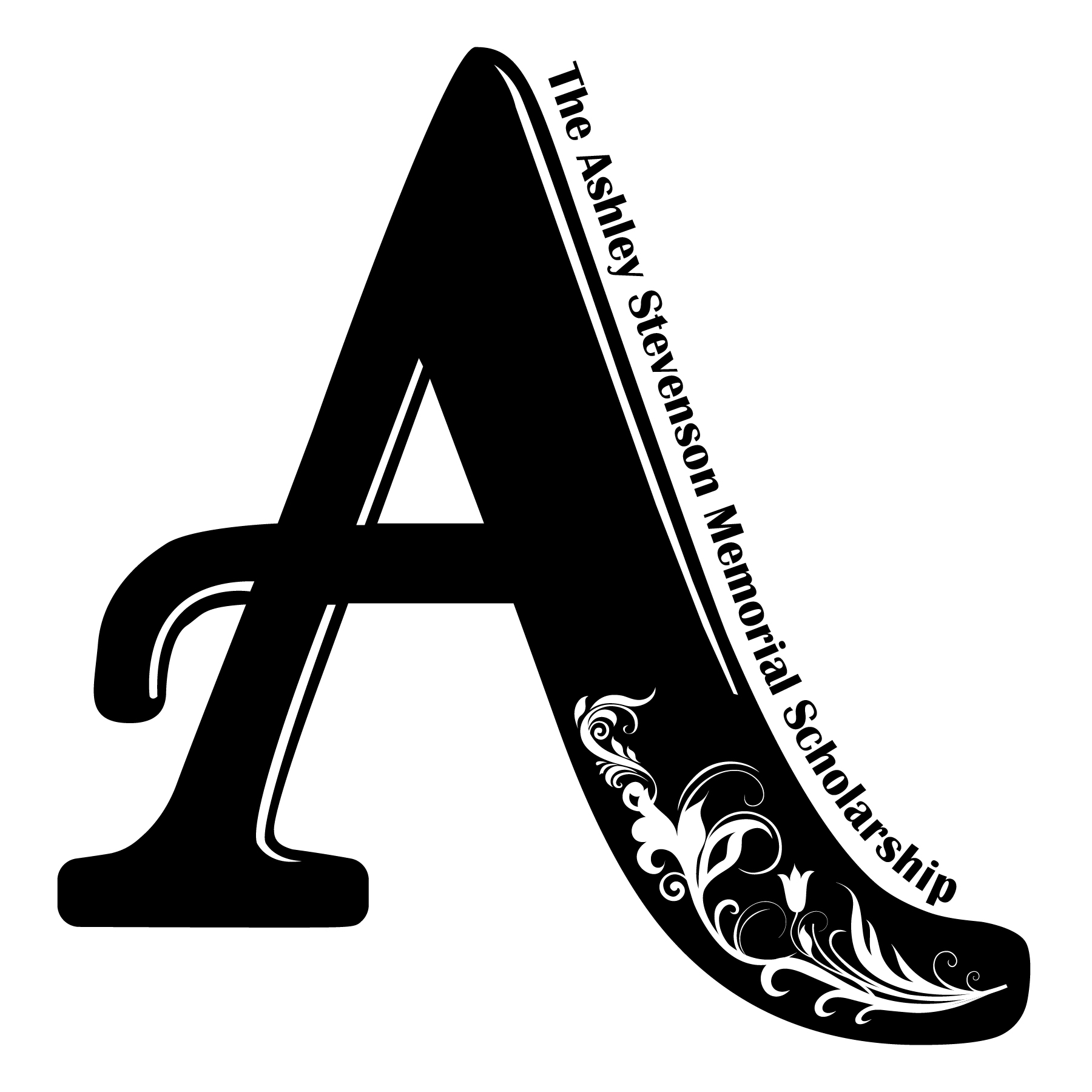 Business InformationSponsorship Level SelectionPlease check the appropriate Sponsorship Levels selection for 2015. Sponsor Cancellation/Payment AgreementYour signature represents your commitment to pay for the selected sponsorship. This Sponsorship Form serves as a contract. Execution of this Sponsorship Form signifies assumption of legal responsibility to pay for sponsorship(s) and/or Event space as stipulated on the Sponsorship Level and Benefits Catalogue. Full payment must be received within thirty (30) days of receipt of invoice. Payment must be made in U.S. dollars drawn on a U.S. bank. The Ashley Stevenson Memorial Scholarship reserves the right to cancel this agreement in the event of non-payment within thirty (30) days of receipt of invoice unless alternate payment arrangements have been agreed upon, in writing. Total Amount of Sponsorship: ________________               Date:	_______________________Signature:	________________________________________________________________________***If submitting electronically: By typing your full name, you acknowledge that this is an electronic signature and this signature will bind all agreements made by law. Please initial here _______Print Company name EXACTLY as you would like it to appear on all event material:____________________________________________________________________________________This form may be emailed to AshleyStevensonMS@gmail.com or mailed to: Ashley Stevenson Memorial Scholarship attn.: Dwenette Stevenson311 N 7th Street Wolfforth, TX 79382Business Name:Owner/Contact:Current Address:City:State:Zip:Phone:Email:$5000 Founding Sponsor$350 5K Water Stop$1000 Gold Sponsor$250 5K Registration$500 Silver Sponsor$250 Bronze Sponsor